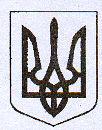                                               У К Р А Ї Н А                             Жовківська міська рада   Львівського району Львівської обл.ВИКОНАВЧИЙ  КОМІТЕТ                                                 РІШЕННЯВід 24.02.2021 р.    № 26                                                             м. ЖовкваПро присвоєння поштової адресибудівлі Г-1 (склад с/г техніки )в с. Воля-Висоцька	Розглянувши клопотання ТзОВ “Західтранспарк” про присвоєння поштової адреси  будівлі № Г-1 ( склад с/г техніки )   в с. Воля-Висоцька по вулиці Нестерова , витяг з державного реєстру речових прав на нерухоме майно та долучені документи і у зв’язку з впорядкуванням адресного господарства, керуючись ст..ст.30,31 Закону України “Про місцеве самоврядування в Україні”, виконком Жовківської міської радиВ И Р І Ш И В1.Присвоїти поштову адресу будівлі Г-1 ( склад с/г техніки ) в с. Воля-Висоцька по вулиці Нестерова : 80350с. Воля-Висоцькавулиця Нестерова 91 ЖЛьвівського районуЛьвівської областіМіський голова                                                          Олег ВОЛЬСЬКИЙ